Приложение 4Линейная перспектива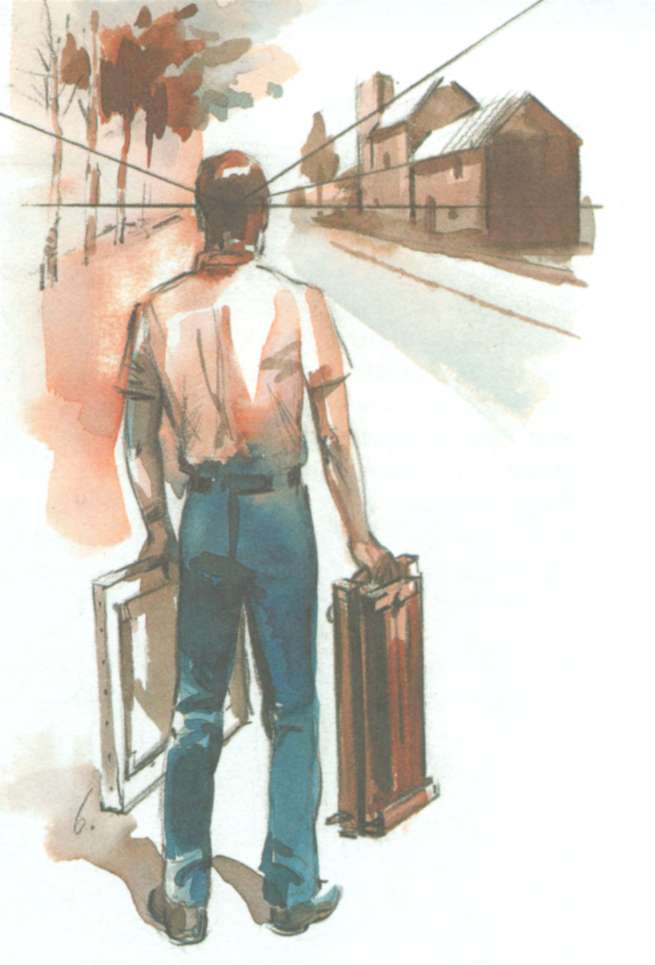 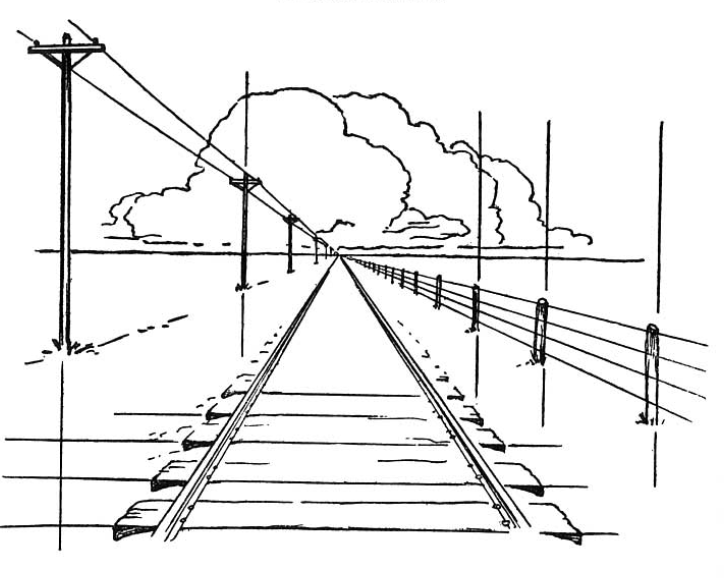 Альбрехт Дюрер. Перспективное рисование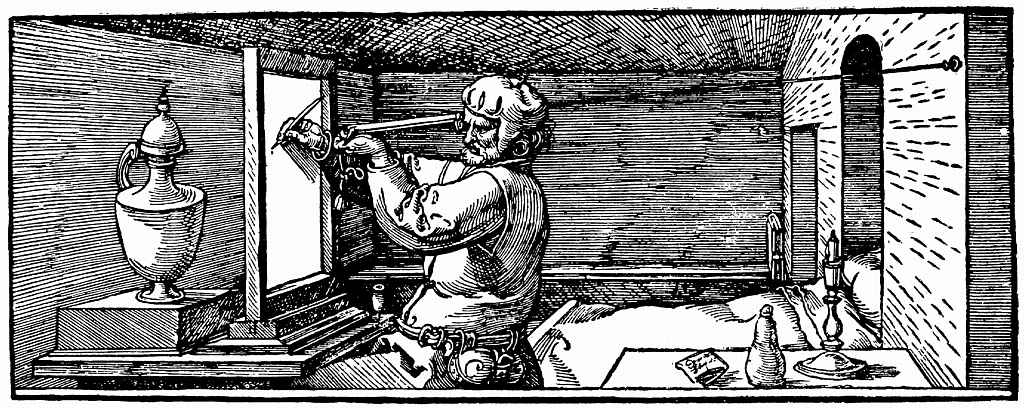 